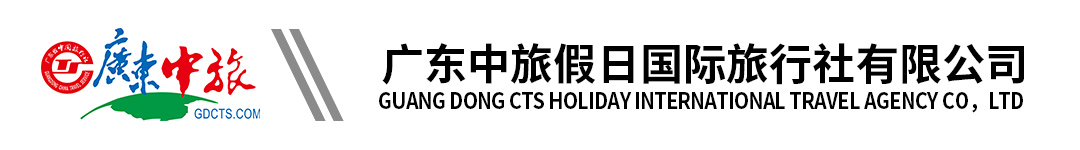 【畅游韶关】汽车2天丨观世遗丹霞山丨南华寺祈福丨狮子岩领略石峡文化（含1正1早）行程单行程安排费用说明其他说明产品编号JYJQ-20220120A出发地广州市目的地韶关市行程天数2去程交通汽车返程交通汽车参考航班参考时间：出发：7：30沙园站地铁C出口   8:00体育西路地铁B出口   9：00钟落潭地铁A出口参考时间：出发：7：30沙园站地铁C出口   8:00体育西路地铁B出口   9：00钟落潭地铁A出口参考时间：出发：7：30沙园站地铁C出口   8:00体育西路地铁B出口   9：00钟落潭地铁A出口参考时间：出发：7：30沙园站地铁C出口   8:00体育西路地铁B出口   9：00钟落潭地铁A出口参考时间：出发：7：30沙园站地铁C出口   8:00体育西路地铁B出口   9：00钟落潭地铁A出口产品亮点★.南华祈福：中国佛教名寺，禅宗六祖惠能宏扬南宗禅法的发源地-南华寺。★.南华祈福：中国佛教名寺，禅宗六祖惠能宏扬南宗禅法的发源地-南华寺。★.南华祈福：中国佛教名寺，禅宗六祖惠能宏扬南宗禅法的发源地-南华寺。★.南华祈福：中国佛教名寺，禅宗六祖惠能宏扬南宗禅法的发源地-南华寺。★.南华祈福：中国佛教名寺，禅宗六祖惠能宏扬南宗禅法的发源地-南华寺。天数行程详情用餐住宿D1第一天：广州——韶关早餐：X     午餐：√     晚餐：X   恒胜客家文化酒店D2第二天：酒店——丹霞山——广州早餐：√     午餐：X     晚餐：X   无费用包含1.用车：全程安排旅游空调车，保证1人1正座；1.用车：全程安排旅游空调车，保证1人1正座；1.用车：全程安排旅游空调车，保证1人1正座；费用不包含1.个人消费（如酒店洗衣、电话、收费电视和酒水等）及自费项目，旅游途中请注意保管好自己的财务，如有财务丢失，旅行社不承担赔偿责任。1.个人消费（如酒店洗衣、电话、收费电视和酒水等）及自费项目，旅游途中请注意保管好自己的财务，如有财务丢失，旅行社不承担赔偿责任。1.个人消费（如酒店洗衣、电话、收费电视和酒水等）及自费项目，旅游途中请注意保管好自己的财务，如有财务丢失，旅行社不承担赔偿责任。预订须知预订须知温馨提示1.行程所列各旅游景点的精彩表述，系组团社根据相关资料提供参考，团队观光活动受天气、日照及时间等自然环境因素影响存在较大的不确定性，敬请留意。退改规则本产品一经确认，退改将按实际损失扣款，敬请悉知，谢谢！报名材料需提供所有出游人的有效证件及报名人的联系电话，谢谢！